По представлению прокуратуры Сретенского района органами местного самоуправлениями организована уборка береговых линийПрокуратурой района проведена проверка исполнения законодательства в сфере охраны окружающей среды и природопользования.В ходе проверки установлено, что на территориях  поселениймуниципального района, а именно, на береговых линиях протекающих рек, расположены отходы производства и потребления, в связи с чем в адрес глав поселений внесены представления.По результатам рассмотрения представлений администрациями совместно со школьниками и волонтерскими отрядами организованы субботники по очистке береговых линий.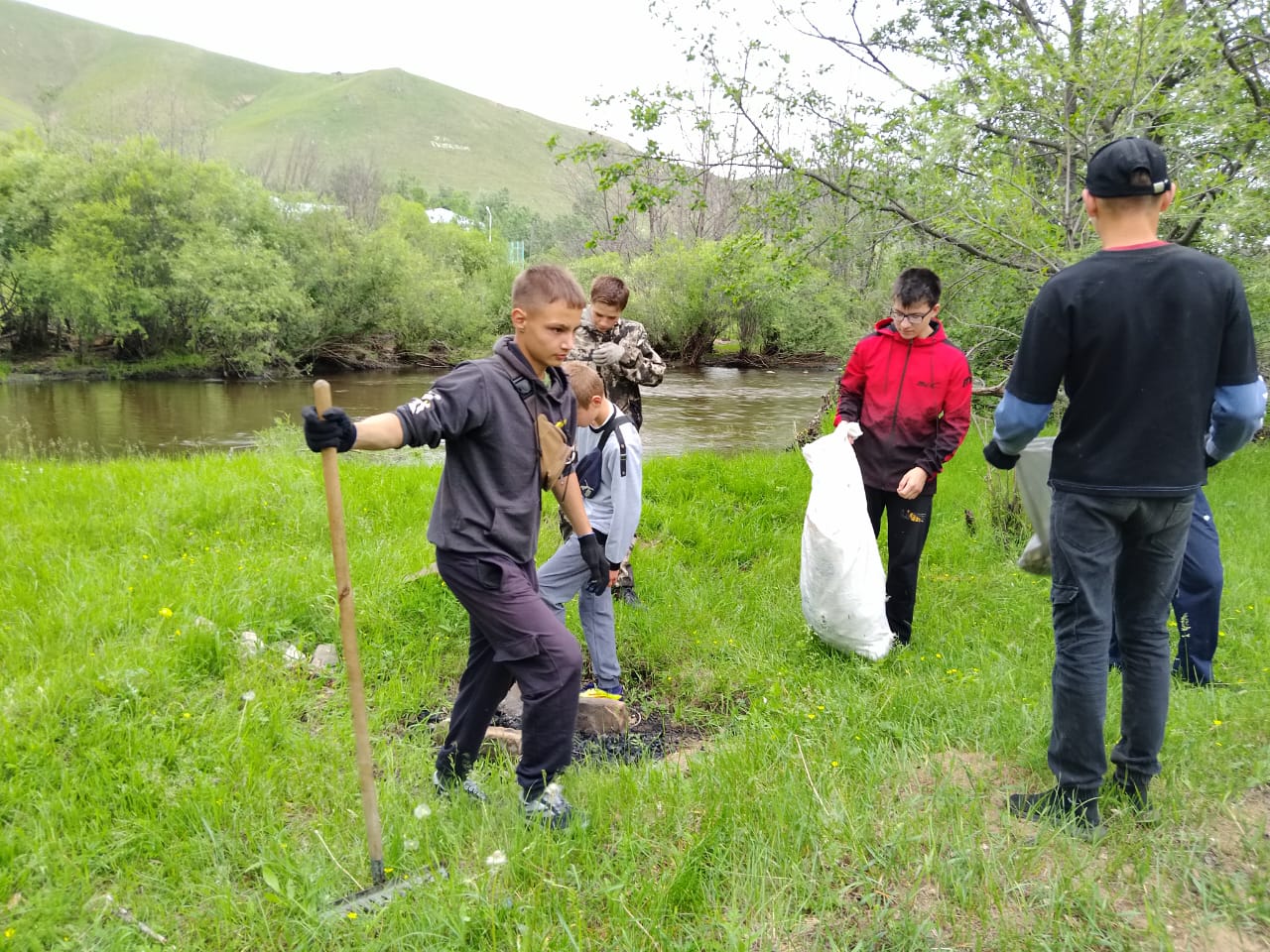 